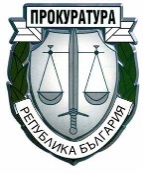 ПРОКУРАТУРА НА РЕПУБЛИКА БЪЛГАРИЯОКРЪЖНА ПРОКУРАТУРА  Р У С ЕС п и с ъ ккъм Протокол № 1/20.08.2020г.на ДОПУСНАТИТЕ КАНДИДАТИ до втори етап на конкурсаза заемане на 1 щатна бройка за длъжност „Съдебен деловодител” в Окръжна прокуратура – Русе, обявен със Заповед № РД-04-142/16.07.2020г. на административния ръководител на Окръжна прокуратура – Русе:КОНКУРСЪТ ЩЕ СЕ ПРОВЕДЕ през два поредни дни – на 16.09.2020г. и 17.09.2020г. в Окръжна прокуратура – Русе, Съдебна палата, етаж 3, по следния ред:ВТОРИ ЕТАП – 16.09.2020г. (сряда) – кабинет № 5Аот 9,00 часа – кандидатите с пореден номер на постъпване на конкурсните документи от № 1 до № 5;от 9,45 часа – кандидатите с пореден номер на постъпване на конкурсните документи от № 6 до № 10;от 10,30 часа – кандидатите с пореден номер на постъпване на конкурсните документи от № 11 до № 15;от 11,15 часа – кандидатите с пореден номер на постъпване на конкурсните документи от № 16 до № 19.ТРЕТИ ЕТАП – 17.09.2020г. (четвъртък) – Заседателна залаот 9,30 часа – първите пет допуснати до трети етап кандидата;от 11,00 часа – вторите пет допуснати до трети етап кандидата;от 13,30 часа – следващите допуснати до трети етап кандидати (ако има такива с равен резултат от първите 10 класирани кандидата).За практическия изпит във втори етап на конкурса, в кабинет № 5А ще бъдат обособени 5 работни места при отстояние не по-малко от 1,5 метра.Всеки кандидат следва да е снабден с лични предпазни средства – маска/шлем, по желание – ръкавици. В случай, че някой от кандидатите се яви без лични предпазни средства, на същият ще бъдат предоставени такива.Кандидатите ще се явяват по реда на постъпване на конкурсните документи, като се легитимират с лична карта.Настоящият списък е  оповестен на общодостъпно място в сградата на прокуратурата – на информационното табло до централния вход в Съдебната палата, както и на интернет страницата на Окръжна прокуратура – Русе.КОМИСИЯ:		1. ………/п/……… (Радослав Градев)2. ………/п/………						3. ………/п/………(Вилма Събкова)							(Валерия Калчева)№Име, презиме, фамилияВходящ № на конкурсните документите1Мария Атанасова Старцева1/21.07.20202Маргарита Георгиева Георгиева2/29.07.20203Марина Стефанова Ангелова3/30.07.20204Галина Гатева Стойкова4/31.07.20205Лора Стефанова Йовчева5/05.08.20206Милена Димитрова Пеева6/07.08.20207Соня Цветанова Механджиева-Иванова7/10.08.20208Габриела Георгиева Георгиева8/10.08.20209Пламена Миланова Иванова9/12.08.202010Надка Христова Йорданова10/12.08.202011Йоана Иванова Сапунджиева11/12.08.202012Невелина Петрова Пенчева12/12.08.202013Милена Димчева Димова13/13.08.202014Мирела Вихренова Илиева14/14.08.202015Бойка Христова Маринова15/17.08.202016Десислава Илиева Йорданова16/18.08.202017Кристина Руменова Пильова17/18.08.202018Диана Гойчева Радева18/19.08.202019Александрина Силвиева Маринова19/19.08.2020